Link to the reading of the storyhttps://www.youtube.com/watch?v=JbW49KGHDP4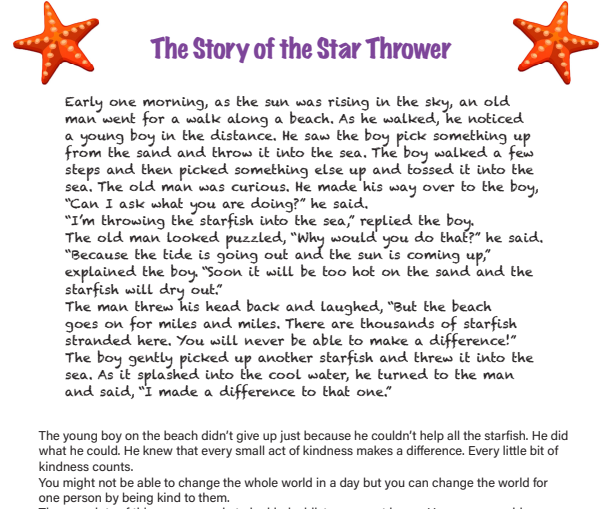 